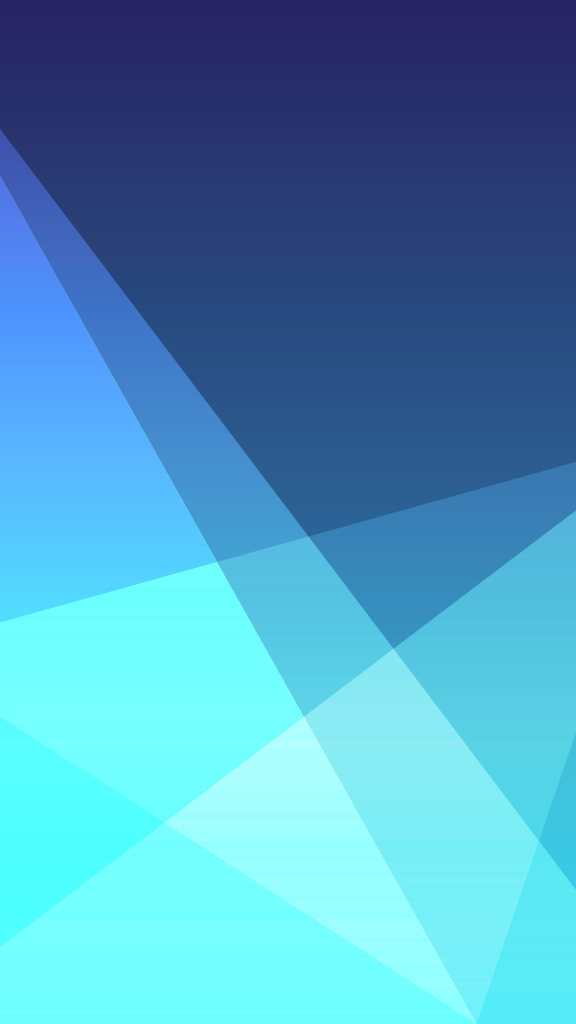 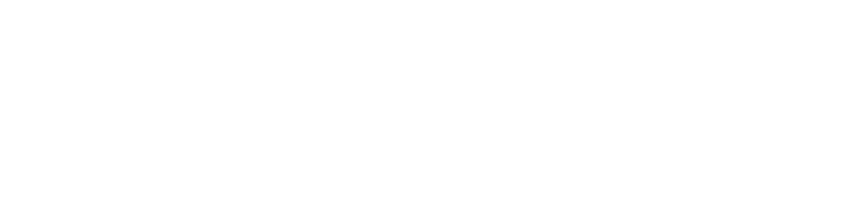 À propos de nousL’Association québécoise des retraité(e)s des secteurs public et parapublic (AQRP) est la principale association représentant l’ensemble des retraités des secteurs public et parapublic au Québec. Elle accueille près de 35 000 membres provenant principalement des gouvernements du Québec et du Canada, des sociétés d’État et des municipalités du Québec, ainsi que des réseaux québécois de la santé et de l’éducation. Notre missionL’AQRP a pour mission de promouvoir et de défendre les droits et les intérêts économiques, financiers, culturels, intellectuels et sociaux de ses membres et de l’ensemble des aînés du Québec.Notre visionL’AQRP souhaite être reconnue comme chef de file des associations représentant les retraités et les aînés du Québec.Nos valeursLa solidarité par le lien social d’engagement et de dépendance réciproques entre les membres. Elle comprend le devoir moral envers les autres membres de l’AQRP.Le respect par la considération de toutes les personnes avec qui nous sommes en relation. Il comprend les notions de courtoisie, de diligence, de confiance et de discrétion. L’engagement par le souci de chacun de se dépasser pour favoriser l’atteinte des objectifs. Cette volonté se traduit par une mobilisation collective assurant l’excellence des services offerts aux membres et aux aînés du Québec.La proactivité par sa capacité à anticiper les besoins changeants de ses membres et des retraités, l’AQRP s’active au développement de solutions, d’outils et d’offres de services innovants, connectés et ancrés dans la réalité des utilisateurs d’aujourd’hui.L’intégrité par l’honnêteté et la capacité de reconnaître les limites de ses compétences, d’être loyal envers l’AQRP, de diffuser de l’information exacte et pertinente. Cette valeur suppose d’agir de façon à préserver la confiance du public et de nos membres.Le conseil régional Dirigeants du comité exécutif régionalAutres membres siégeant au conseil régionalMot de la présidenceL’année 2023-2024 a été riche en activités pour les membres.  Dans le secteur Alma, 6 conférences ont été offertes.  Le secteur Dolbeau-Mistassini a pour sa part offert 3 conférences et le secteur Roberval-Chibougamau-Chapais 2 conférences.  Chacun des secteurs a organisé un repas des Fêtes et une excellente participation a été constatée de la part des membres.  Merci de vous présenter en grand nombre à nos activités.  Vos comités organisateurs sont heureux de la réponse compte tenu des efforts et du temps qu’ils y consacrent.Nous tenons à souligner que pour le secteur Dolbeau-Mistassini qui compte 47 membres, 13 participants sont en moyenne au rendez-vous.  Pour le secteur Roberval-Chibougamau-Chapais une vingtaine de personnes participent aux activités sur 123 membres.  Pour le secteur Alma, on dénombre une moyenne annuelle de 46 participants aux activités pour 277 membres.  Le constat des derniers mois nous démontre une moyenne à la hausse, soit 56 personnes.  Nous sommes une région où la participation est excellente comparativement à des régions plus populeuses.Nous avons renoué avec le souper dans les rues de la Traversée du Lac-Saint-Jean à Roberval. 38 participants sont venus festoyer et faire de belles rencontres.  Quelques membres du Saguenay (3) se sont joints à nous lors de cette activité régionale.Le 19 octobre 2023, j’ai offert une conférence aux jeunes mamans de la Nichée d’Alma portant sur les bienfaits de l’intergénérationnel. Les activités intergénérationnelles ont pour but de favoriser la création de liens entre les générations et d'offrir des occasions de partage entre des groupes; et elles sont de plus en plus présentes dans la société actuelle.  L’AQRP est donc fière de participer à cet essor.   Le 7 mars 2024, une activité provinciale intergénérationnelle au Zoo de Saint-Félicien a obtenu un excellent succès.  Nous avons profité de l’occasion pour faire du recrutement en distribuant gratuitement les laissez-passer qui nous restaient.  Les animaux étaient au rendez-vous en grand nombre. Même les grizzlis qui étaient sortis de leur hibernation depuis 2 jours, nous ont honorés de leur présence en jouant ensemble nous offrant ainsi un super spectacle.  Les membres présents ont fort apprécié cette activité hivernale.Nous élaborons présentement la programmation pour 2024-2025.  Nous allons réitérer l’activité du souper dans les rues à l’occasion de la Traversée internationale du Lac-Saint-Jean qui se tiendra le 24 juillet prochain.  Le repas des Fêtes par secteur fait toujours partie de notre programmation et nous désirons vous offrir au moins une autre activité régionale qui est à déterminer.  Les activités proposées dans les secteurs et les retours aux membres qui vous sont donnés rentabilisent au maximum et même plus votre adhésion lorsque vous y participez.  En outre, le conseil d’administration a voté un retour aux membres de 25$ par nouveau membre recruté.  Dans ces conditions, la rentabilité de l’adhésion est plus qu’assurée.N’hésitez pas à nous écrire à l’adresse principale lac-saint-jean@aqrp.ca ou à en référer à nos responsables de secteur afin de leur faire part de vos intérêts pour des activités et conférences afin que notre programmation reflète vos attentes :  Odette Emond pour Alma, Jean-Paul Gravel pour Roberval -Chibougamau – Chapais et Réjeanne Dufour pour Dolbeau – Mistassini,Je remercie chaleureusement les 11 membres du comité régional : Odette Fortin, Jean Mc Nicoll, Pierre Tremblay du comité exécutif ainsi que Odette Emond, Jean-Paul Gravel, Réjeanne Dufour, Huguette Boivin, Viviane Tremblay, Florette Dion, Michel Tremblay et Michel Mailloux qui m’accompagnent et travaillent inlassablement afin de faire que notre association soit présente et performante au plan régional.  Je ne voudrais pas terminer sans vous remercier, vous toutes et tous, membres de notre belle région, qui assurez votre présence en grand nombre aux activités que nous vous proposons.   Nous nous souhaitons une autre année haute en couleurs et vous assurons de notre engagement indéfectible. 2023-2024 en chiffres** Statistiques du 1er avril 2023 au 31 mars 2024Évolution du membership Cible au recrutement La cible a été fixée à 3,3 %, soit un total global de 1147 nouveaux membres à recruter entre le 1er avril et le 30 novembre 2023. Voici les résultats régionaux : La cible a été fixée à 5 %, soit un total global de 1693 nouveaux membres à recruter entre le 1er décembre 2023 et le 30 novembre 2024. Rapport de la 
trésorerie régionaleListe des documents déposés en annexe : Rapport financier 2023-2024Prévisions budgétaires 2024-2025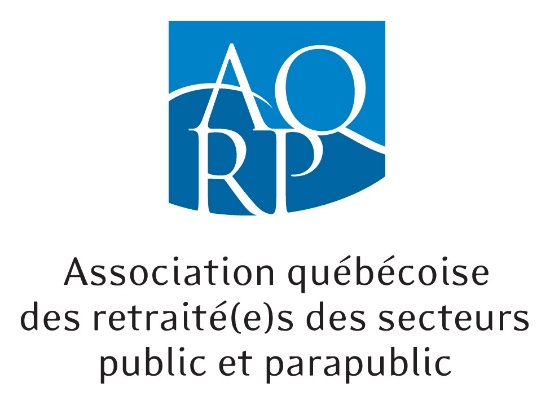 LYNE ÉMOND – 47502, présidente3945 Rang 9 O, Labrecque, QC.  G0W 2S0418 481-1283lac-saint-jean@aqrp.caPIERRE TREMBLAY– 39064, trésorier16 rue St-Pierre, Métabetchouan-Lac-à-la-Croix, QC, G8G 1G1581 716-1299Cellulaire : 418 669-8791       trempier52@gmail.com JEAN Mc NICOLL – 31635, secrétaire230 avenue des Jasmins, Alma, QC.  G8B 6X5418 668-3241Cellulaire : 418-319-3241jean.mcnicoll@cgocable.caOdette fortin, 67335, 1er vice-présidente1170 ave Beauvoir, Alma, Qc, G8B7M3Cellulaire : 318-321-1650o.fortin@hotmail.comHUGUETTE BOIVIN – 28560361 rue de la Bretagne, Alma, QC.    G8B 6V2  418 662 2314huguette.boivin@cgocable.caODETTE EMOND – 49565, responsable secteur 014331 ch. Saint-François, Alma, Qc. G8E1A1 Cellulaire :418-347-3754odetteemond769@gmail.comVIVIANE TREMBLAY – 48495, 1972 ave. St-Alphonse, St-Bruno, Qc. G0W2L0418-662-4471Cellulaire :418-487-2401elsliger1@msn..comJEAN-PAUL GRAVEL – 19421, responsable secteur 0249 ch. du domaine Gravel, Chambord, QC, G0W 1G0418-342-6578Cellulaire : 418-815-6158gravel.j.p@sympatico.ca FLORETTE DION – 391161924 Route Roberval, Roberval, QC. G8H 2M9l418 671-1344f.dion2@sympatico.caMICHEL TREMBLAY – 408811323 Boul. St-Joseph, Roberval, Qc G8H2M3418-275-1319Cellulaire : 418-618-7536franmiche15@hotmail.comRÉJEANNE DUFOUR – 37465, responsable secteur 04204-205 Boul. des Pères, Dolbeau-Mistassini, Qc. G8L5C3418-706-0556rejeanne.dufour1@outlook.comMICHEL MAILLOUX –247442001 rue Renaud, Dolbeau-Mistassini, QC, G8L 2C4418-276-6942Cellulaire : 418-671-1583michelmailloux42@gmail.comNombre de réunions régionales : conseil, comité exécutif régional, secteurs et autres comités : 6 Régionaux6  SecteursNombre de contacts ou communications auprès des décideurs régionaux ou médias régionaux0Nombre de demandes faites auprès de la direction générale dans le but d’aider le conseil régional en affaires publiques1Nombre de participations aux rencontres des tables régionales de concertation4Nombre de participants à l’assemblée régionale annuelle 202325Nombre d’activités régionales : évènements 
à caractère social, conférences, voyages organisés, sorties culturelles, repas, etc.20Nombre de participants aux activités régionales Secteur 01 = 370Secteur 02 = 141Secteur 04 = 52Total 585Nombre d’activités de recrutement0Nombre total de membres au 1er avril 2023453Nombre total de membres au 31 mars 2024444Croissance nette-9Cible au recrutement – objectif régional16% de réalisation de la cible au 30 nov. 202394%Cible au recrutement – objectif régional22% de réalisation de la cible au 31 mars 2024 (résultats partiels)63%